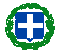         ΕΛΛΗΝΙΚΗ ΔΗΜΟΚΡΑΤΙΑ 	  			Σέρρες:   28 / 3 / 2018         ΥΠΟΥΡΓΕΙΟ ΠΑΙΔΕΙΑΣ, ΕΡΕΥΝΑΣ               ΚΑΙ ΘΡΗΣΚΕΥΜΑΤΩΝ  				Αρ. Πρωτ. :  216		             - - -                              				                ΠΕΡΙΦΕΡΕΙΑΚΗ Δ/ΝΣΗ           Α/ΘΜΙΑΣ & Β/ΘΜΙΑΣ ΕΚΠ/ΣΗΣ              ΚΕΝΤΡΙΚΗΣ ΜΑΚΕΔΟΝΙΑΣ                   		            - - -        ΓΡΑΦΕΙΟ ΣΧΟΛΙΚΩΝ ΣΥΜΒΟΥΛΩΝ             Β/ΘΜΙΑΣ ΕΚΠ/ΣΗΣ ΣΕΡΡΩΝΣΧΟΛΙΚΟΣ ΣΥΜΒΟΥΛΟΣ ΦΥΣΙΚΗΣ ΑΓΩΓΗΣ     Ταχ. Δ/νση	:  Κερασούντος 2 		ΠΡΟΣ :                                                                                                              ΤΚ 62110 Σέρρες              Πληροφορίες	:  Μουταφτσή Ολυμπία		Τηλέφωνο	:  23210- 47538	E-mail	:  grssdser@sch.grWebsite	:  http://users.sch.gr/adanis 	ΚΟΙΝ.:      1. Δ/νση Π.Ε. Κιλκίς						     2. Υπεύθυνο Φ.Α. Δ.Ε. ΚιλκίςΘΕΜΑ:   Μαθήματα κολύμβησης στο πλαίσιο του μαθήματος της Φυσικής ΑγωγήςΣΧΕΤ.:    Υπ’ αρ. 188128/Δ5/2-11-2017 εγκύκλιος του ΥΠΠΕΘ.	Αναφορικά με την έναρξη των μαθημάτων κολύμβησης αμέσως μετά τις διακοπές του Πάσχα, όπως σας  έχει γνωστοποιηθεί με το υπ’ αρ. Φ24/898/5-3-2018 έγγραφο της Δ.νσης Δ.Ε. Κιλκίς και προκειμένου όλα τα σχολεία που συμμετέχουν στο πρόγραμμα να είναι  έτοιμα, γνωστοποιούνται τα παρακάτω:Τα μαθήματα κολύμβησης γίνονται σε συνεχόμενο δίωρο του μαθήματος Φυσικής Αγωγής, μία φορά κάθε εβδομάδα, σύμφωνα με το επισυναπτόμενο εβδομαδιαίο πρόγραμμα των σχολείων. Οι διευθυντές/-ντριες των σχολείων πρέπει να μεριμνήσουν για την τροποποίηση του Ωρολογίου Προγράμματος μαθημάτων, με συνεχόμενο δίωρο Φ.Α. για την κολύμβηση, ώστε να μην χάνονται άλλες διδακτικές ώρες μαθημάτων.Όλοι οι μαθητές της Γ΄ τάξης που θα συμμετέχουν στα μαθήματα κολύμβησης πρέπει να έχουν σε ισχύ το Α.Δ.Υ.Μ. με ένδειξη «Συμμετοχή χωρίς περιορισμούς». Επιπλέον πρέπει να έχουν προσκομίσει υπεύθυνη δήλωση σύμφωνης γνώμης του γονέα για τη μετακίνηση και τη συμμετοχή τους στα μαθήματα της κολύμβησης. Και τα δύο έντυπα παραμένουν στο σχολείο (δεν χρειάζεται να προσκομισθούν στο πρόγραμμα της κολύμβησης).Οι διευθυντές/-ντριες των σχολείων πρέπει να φροντίσουν για την έγκαιρη έγκριση των μετακινήσεων των μαθητών από τη Δ/νση Π.Ε. του Κιλκίς με μεταφορικό μέσον μισθωμένο από την Περιφερειακή Ενότητα του Κιλκίς ή με τα πόδια (από το σχολείο στην ιδιωτική πισίνα «ΑΛΕΞΑΝΔΡΟΣ» και επιστροφή, από 16-4-2018 έως 12-6-2018, στις συγκεκριμένες ώρες, κάθε μέρα της εβδομάδος σύμφωνα με το επισυναπτόμενο πρόγραμμα).Οι μαθητές θα συνοδεύονται υποχρεωτικά από τον/την εκπαιδευτικό Φ.Α. που διδάσκει το μάθημα της Φ.Α. στο τμήμα, που συμμετέχει επικουρικά στην όλη διαδικασία των μαθημάτων κολύμβησης. Εφ’ όσον υπάρχει ευχέρεια μπορεί να ορίζονται περισσότεροι συνοδοί εκπαιδευτικοί.Κατά την υλοποίηση του κάθε μαθήματος, ο/η εκπαιδευτικός  Φ.Α. θα φέρει μαζί του κατάσταση συμμετοχής των μαθητών/τριων του σχολείου, στην οποία θα φαίνεται η συναίνεση του γονέα/κηδεμόνα  και η εγκυρότητα του Α.Δ.Υ.Μ. Οι μαθητές/-τριες κατά την προσέλευσή τους στην πισίνα θα πρέπει να έχουν μαζί τους: μαγιό, μπουρνούζι ή μεγάλη πετσέτα, πλαστικές παντόφλες (σαγιονάρες), σαμπουάν και μάλλινο σκουφάκι για μετά το μάθημα. Δεν πρέπει να έχουν φάει στο αμέσως προηγούμενο διάλειμμα πριν από το μάθημα κολύμβησης.                                                                 Ο Σχολικός Σύμβουλος Φυσικής Αγωγής                          Δρ. Απόστολος Ντάνης            